Publicado en España el 31/01/2024 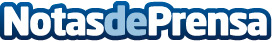 QAE consigue una nueva sentencia favorable sobre los contadores de electricidadLa Plataforma Ciudadana QAE sigue tumbando en los Juzgados de toda España a las compañías eléctricas que pretenden cobrar cantidades elevadas de dinero, haciendo creer que han detectado una ‘anomalía’ en el contador de electricidadDatos de contacto:Adolfo TelloPLATAFORMA CIUDADANA QAE900525790Nota de prensa publicada en: https://www.notasdeprensa.es/qae-consigue-una-nueva-sentencia-favorable Categorias: Nacional Derecho Consumo Sector Energético http://www.notasdeprensa.es